Publicado en Madrid el 25/03/2020 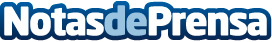 CitNOW refuerza el canal digital de los concesionarios para mantener su actividad desde casa Las últimas medidas adoptadas por el gobierno con motivo del estado de alarma decretado por la pandemia del COVID-19 han provocado el cierre de las instalaciones físicas de los concesionarios de automociónDatos de contacto:Laura Hermida917818090Nota de prensa publicada en: https://www.notasdeprensa.es/citnow-refuerza-el-canal-digital-de-los Categorias: Motociclismo Automovilismo E-Commerce Industria Automotriz http://www.notasdeprensa.es